       ПОСТАНОВЛЕНИЕ                                                                                                   JÖПОб утверждении Порядка принятия решений о признании безнадежной к взысканию задолженности по платежам вбюджет муниципального образования Черноануйского сельского поселения, главным администратором которых является сельская администрация Черноануйское сельское поселение В соответствии со статьями 47.2, 160.1 Бюджетного кодекса Российской Федерации, постановлением Правительства Российской Федерации от 6 мая 2016 года № 393 «Об общих требованиях к порядку принятия решений о признании безнадежной к взысканию задолженности по платежам в бюджеты бюджетной системы Российской Федерации»,    Федеральными законами от 06.10.2003 N 131-ФЗ «Об общих принципах организации местного самоуправления в Российской Федерации» муниципального образования Черноануйского сельского поселения: п о с т а н о в л я е т:1. Утвердить прилагаемый Порядок принятия решений о признании безнадежной к взысканию задолженности по платежам в бюджет муниципального образования Черноануйского сельского поселения, главным администратором которых является сельская администрация Черноануйское сельское поселение2.   Контроль за исполнением настоящего постановления оставляю за собой.Глава Черноануйского сельского поселения:                                                                 Т.А. АкатьеваУТВЕРЖДЕНпостановлением муниципального образования Черноануйское сельское поселение  от «12 » октября 2023 г. № 16/1 ПОРЯДОКпринятия решений о признании безнадежной к взысканию задолженности по платежам в бюджет муниципального образования Черноануйского сельского поселения, главным администратором которых является сельская администрация Черноануйское сельское поселениеНастоящий Порядок принятия решений о признании безнадежной к взысканию задолженности платежам в бюджет муниципального образования Черноануйского сельского поселения, главным администратором  которых является сельская администрация Черноануйское сельское поселение  (далее – Порядок), определяет правила принятия решений о признании безнадежной к взысканию задолженности по платежам в бюджет муниципального образования Черноануйского сельского поселения в части доходов, главным администратором которых сельская администрация Черноануйское сельское поселение  Решение о признании безнадежной к взысканию задолженности по платежам в бюджет муниципального образования Черноануйского сельского поселения (далее - решение о признании безнадежной к взысканию задолженности по платежам в бюджет) принимается администратором доходов бюджета при осуществлении бюджетных полномочий администратора доходов бюджета, в следующих случаях, предусмотренных пунктами 1 и 2 статьи 47.2 Бюджетного кодекса Российской Федерации:а) смерти физического лица - плательщика платежей в бюджет или объявления его умершим в порядке, установленном гражданским процессуальным законодательством Российской Федерации;б) признания банкротом индивидуального предпринимателя – плательщика платежей в бюджет в соответствии с Федеральным законом от 26 октября 2002 года № 127-ФЗ «О несостоятельности (банкротстве)» - в части задолженности по платежам в бюджет, не погашенной по причине недостаточности имущества должника;в) признания банкротом гражданина, не являющегося индивидуальным предпринимателем, в соответствии с Федеральным законом от 26 октября 2002 года №127-ФЗ «О несостоятельности (банкротстве)» - в части задолженности по платежам в бюджет, не погашенной после завершения расчетов с кредиторами в соответствии с указанным Федеральным законом;г) ликвидации организации - плательщика платежей в бюджет в части задолженности по платежам в бюджет, не погашенным по причине недостаточности имущества организации и (или) невозможности их погашения учредителями (участниками) указанной организации в пределах и порядке, которые установлены законодательством Российской Федерации;д) применения актов об амнистии или о помиловании в отношении осужденных к наказанию в виде штрафа или принятия судом решения, в соответствии с которым администратор доходов бюджета утрачивает возможность взыскания задолженности по платежам в бюджет;е) вынесения судебным приставом-исполнителем постановления об окончании исполнительного производства и о возвращении взыскателю исполнительного документа по основаниям, предусмотренным пунктами 3 и 4 части 1 статьи 46 Федерального закона от 2 октября 2007 года № 229-ФЗ «Об исполнительном производстве», если с даты образования задолженности по платежам в бюджет прошло более пяти лет, в следующих случаях:размер задолженности не превышает размера требований к должнику, установленного законодательством Российской Федерации о несостоятельности (банкротстве) для возбуждения производства по делу о банкротстве;судом возвращено заявление о признании плательщика платежей в бюджет банкротом или прекращено производство по делу о банкротстве в связи с отсутствием средств, достаточных для возмещения судебных расходов на проведение процедур, применяемых в деле о банкротстве;ж) исключения юридического лица по решению регистрирующего органа из единого государственного реестра юридических лиц и наличия ранее вынесенного судебным приставом-исполнителем постановления об окончании исполнительного производства в связи с возвращением взыскателю исполнительного документа по основанию, предусмотренному пунктом 3 или 4 части 1 статьи 46 Федерального закона от 2 октября 2007 года № 229-ФЗ «Об исполнительном производстве» - в части задолженности по платежам в бюджет, не погашенной по причине недостаточности имущества организации и невозможности ее погашения учредителями (участниками) указанной организации в случаях, предусмотренных законодательством Российской Федерации. В случае признания решения регистрирующего органа об исключении юридического лица из единого государственного реестра юридических лиц в соответствии с Федеральным законом от 8 августа 2001 года №129-ФЗ «О государственной регистрации юридических лиц и индивидуальных предпринимателей» недействительным задолженность по платежам в бюджет, ранее признанная безнадежной к взысканию в соответствии с настоящим подпунктом, подлежит восстановлению в бюджетном (бухгалтерском) учете.». 2.1. Помимо указанных в пункте 2 настоящего Порядка случаев неуплаченные административные штрафы признаются безнадежными к взысканию, если судьей, органом, должностным лицом, вынесшими постановление о назначении административного наказания, в случаях, предусмотренных Кодексом Российской Федерации об административных правонарушениях, вынесено постановление о прекращении исполнения постановления о назначении административного наказания.    3. Сельская администрация Черноануйское сельское поселение  являясь администратором доходов бюджета, принимает решение о признании безнадежной к взысканию задолженности по платежам в бюджет на основании следующих документов, подтверждающих наличие оснований для принятия решений о признании безнадежной к взысканию задолженности по платежам в бюджет, установленных пунктами 1 и 2 настоящего Порядка:а) выписки из отчетности администратора доходов бюджета об учитываемых суммах задолженности по уплате платежей в бюджет;б) справки администратора доходов бюджета о принятых мерах по обеспечению взыскания задолженности по платежам в бюджет;в) документов, подтверждающих указанные в пунктах 2 и 2.1 настоящего Порядка случаи признания безнадежной к взысканию задолженности по платежам в бюджет, в том числе:документа, свидетельствующего о смерти физического лица - плательщика платежей в бюджет или подтверждающего факт объявления его умершим;судебного акта о завершении конкурсного производства или завершении реализации имущества гражданина – плательщика платежей в бюджет, являющегося индивидуальным предпринимателем, а также документа, содержащего сведения из Единого государственного реестра индивидуальных предпринимателей о прекращении физическим лицом – плательщиком платежей в бюджет деятельности в качестве индивидуального предпринимателя в связи с принятием судебного акта о признании его несостоятельным (банкротом);судебного акта о завершении конкурного производства или завершении реализации имущества гражданина – плательщика платежей в бюджет;документа, содержащего сведения из Единого государственного реестра юридических лиц о прекращении деятельности в связи с ликвидацией организации – плательщика платежей в бюджет;документа, содержащего сведения из Единого государственного реестра юридических лиц об исключении юридического лица – плательщика платежей в бюджет из указанного реестра по решению регистрирующего органа;акта об амнистии или о помиловании в отношении осужденных к наказанию в виде штрафа или судебного акта, в соответствии с которым администратор доходов бюджета утрачивает возможность взыскания задолженности по платежам в бюджет;постановления судебного пристава-исполнителя об окончании исполнительного производства в связи с возвращением взыскателю исполнительного документа  по  основаниям,  предусмотренному пунктом 3 или 4 части 1 статьи 46 Федерального закона «Об исполнительном производстве»;судебного акта о возвращении заявления о признании должника несостоятельным (банкротом) или прекращении производства по делу о банкротстве в связи с отсутствием средств, достаточных для возмещения судебных расходов на проведение процедур, применяемых в деле о банкротстве;постановления о прекращении исполнения постановления о назначении административного наказания.».4. Решение о признании безнадежной к взысканию задолженности по платежам в бюджет оформляется актом о признании безнадежной к взысканию задолженности по платежам в бюджеты бюджетной системы Российской Федерации (далее – Акт) по форме согласно приложению № 1 к настоящему Порядку.   5. Проект решения о признании безнадежной к взысканию задолженности по платежам в бюджет подготавливается Комиссией по поступлению и выбытию активов в составе согласно приложению №2 к настоящему Порядку (далее Комиссия).5.1 Комиссия является постоянно действующим органом при Администрации, созданным в целях подготовки и принятия решений о признании безнадежной к взысканию задолженности по платежам в бюджет, бюджетные полномочия по администрированию которых осуществляются Администрацией.6. Отделы сельская администрация Черноануйское сельское поселение  в пределах курируемых платежей при возникновении обстоятельств, указанных в пунктах 2 и 2.1 настоящего Порядка, осуществляют сбор и представление Комиссии документов, предусмотренных пунктом 3 настоящего Порядка, для принятия решения о признании безнадежной к взысканию задолженности по платежам в бюджет.   6. Проект решения о признании безнадежной к взысканию задолженности по платежам в бюджет подготавливается Комиссией в срок, не превышающий 10 рабочих дней с момента получения от отделов сельская администрация Черноануйское сельское поселение документов, указанных в пункте 3 настоящего Порядка.7. По результатам рассмотрения представленных отделами сельская администрация Черноануйское сельское поселение документов Комиссия принимает одно из следующих решений о признании безнадежной к взысканию задолженности по платежам в бюджет:а) признать задолженность по платежам в бюджет безнадежной к взысканию в бюджет;б) отказать в признании задолженности по платежам в бюджет безнадежной к взысканию в бюджет. Данное решение не препятствует повторному рассмотрению вопроса о возможности признания данной задолженности безнадежной к взысканию в бюджет.8. Основанием для отказа Комиссии в признании задолженности по платежам в бюджет безнадежной к взысканию в бюджет является представление отделами сельская администрация Черноануйское сельское поселение неполного перечня документов, указанных в пункте 3 настоящего Порядка.9. Оформленный Комиссией Акт подписывается членами Комиссии и утверждается руководителем сельская администрация Черноануйское сельское поселение 10.  На основании решения о признании безнадежной к взысканию задолженности по платежам в бюджет, администратором которых является сельская администрация Черноануйское сельское поселение, бухгалтерией осуществляется списание в бухгалтерском учете задолженности по платежам в бюджет в течение 14 календарных дней с даты утверждения Акта.   ПРИЛОЖЕНИЕ № 1к  Порядку принятия решений о признании безнадежной к взысканию задолженности по платежам в бюджет муниципального образования Черноануйского сельского поселения, главным администратором которых является сельская администрация Черноануйское сельское поселение «УТВЕРЖДАЮ»_______________________ (подпись, расшифровка подписи Главы сельской администрации Черноануйское сельское поселение________________________ (дата)АКТо признании безнадежной к взысканию задолженностипо платежам в бюджет муниципального образования Черноануйского сельского поселения от «___» __________ 20____ годаРассмотрев предоставленные документы, признать (отказать в признании) (указать нужное) безнадежной к взысканию задолженность по платежам в бюджет муниципального образования Черноануйского сельского поселения _________________________________________________________________________________________________________ (полное наименование организации (Ф.И.О. физического лица), идентификационный номер налогоплательщика (при наличии), основной государственный регистрационный номер, код причины постановки на учет налогоплательщика организации (идентификационный номер налогоплательщика физического лица (при наличии))по основанию, установленному в пункте 2 подпункте ___ Порядка принятия решений о признании безнадежной к взысканию задолженности по платежам в бюджет муниципального образования Черноануйского сельского поселения, главным администратором которых является сельская администрация Черноануйское сельское поселение , утвержденного постановлением администрации сельская администрация Черноануйское сельское поселение, от «___» _________ 20__   года, №___«Об утверждении Порядка принятия решений о признании безнадежной к взысканию задолженности по платежам в бюджет муниципального образования Черноануйского сельского поселения, главным администратором которых является сельская администрация Черноануйское сельское поселение,по_________________________________________________________________________________________________________________________     (сведения о платеже, по которому возникла задолженность)в размере ________________ рублей ____ копеек, учитываемую (указывается сумма задолженности по платежам в бюджет муниципального образования Черноануйского сельского поселения по коду классификации доходов бюджетов Российской Федерации _______________________________________________________________________________________________________________________________,(код классификации доходов бюджетов Российской Федерации, по которому учитывается задолженность по платежам в бюджет муниципального образования Черноануйского сельского поселения, его наименование)а также задолженность по пеням и штрафам, начисленным за несвоевременную уплату указанного выше платежа, в размере __________________ рублей ________ копеек,  (указывается сумма задолженности по пеням и штрафам)учитываемую по коду классификации доходов бюджетов Российской Федерации ________________________________________________________________________________________________________________________________. (код классификации доходов бюджетов Российской Федерации, по которому учитывается задолженность по пеням и штрафам, начисленным за несвоевременную уплату платежа, его наименование)ПРИЛОЖЕНИЕ № 2к Порядку принятия решений о признании безнадежной к взысканию задолженности по платежам в бюджетмуниципального образования Черноануйского сельского поселения, главным администратором которых является сельская администрация Черноануйское сельское поселение СОСТАВКомиссии по поступлению и выбытию активов Главный бухгалтер                                                                                              Тукенова М.В.Глава Черноануйское сельское поселение                                                        Акатьева Т.А.РЕСПУБЛИКА АЛТАЙ АДМИНИСТРАЦИЯ МУНИЦИПАЛЬНОГО ОБРАЗОВАНИЯ ЧЕРНОАНУСКОЕ СЕЛЬСКОЕ ПОСЕЛЕНИЕ 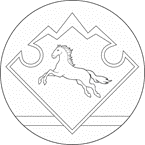  АЛТАЙ РЕСПУБЛИКАНЫҤКАН-ООЗЫ АЙМАКТЫ ЧАРГЫОЗЫ JУРТ АДМИНИСТРАЦИЯЗЫ   « 12 » октября 2023 года                                                             № 16/1          Председатель Комиссии (подпись)(расшифровка подписи)Члены Комиссии (подпись)(расшифровка подписи)(подпись)(расшифровка подписи)(подпись)(расшифровка подписи)(подпись)(расшифровка подписи)